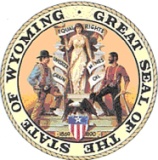 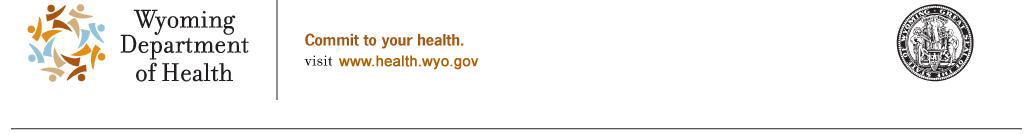 	Michael A. Ceballos, Director	Governor Mark GordonWyoming Public Health LaboratoryCombined Laboratories Facility	Chemical Testing Program208 S. College Drive, Cheyenne, WY  82002	Microbiology ProgramPhone: 307-777-7431 - Fax: 307-777-6422	Water Testing ProgramCREDIT CARD AUTHORIZATION FORM					TODAY’S DATE:- - - - - - - - - - - - - - - - - - - - - - - - - - - - - - - - - - - - - - - - - - - - - - - - - - - - - - - - - - - - - - - - - - - - - - - - - - - - - - - - FOR PHL USE ONLY:NAME OF PERSON CALLING:NAME OF PERSON CALLING:NAME OF PERSON CALLING:NAME OF PERSON CALLING:NAME OF PERSON CALLING:NAME OF PERSON CALLING:NAME OF PERSON CALLING:COMPANY NAME: (if applicable)COMPANY NAME: (if applicable)COMPANY NAME: (if applicable)COMPANY NAME: (if applicable)COMPANY NAME: (if applicable)COMPANY NAME: (if applicable)COMPANY NAME: (if applicable)CREDIT CARD NUMBER:CREDIT CARD NUMBER:CREDIT CARD NUMBER:CREDIT CARD NUMBER:CREDIT CARD NUMBER:CREDIT CARD NUMBER:CREDIT CARD NUMBER:-----EXPIRATION DATE:MO:MO:YEAR:YEAR:YEAR:YEAR:CV CODE:CV CODE:CV CODE:CV CODE:CV CODE:CV CODE:CV CODE:CV CODE:VERBAL PHONE AUTHORIZATION:VERBAL PHONE AUTHORIZATION:VERBAL PHONE AUTHORIZATION:VERBAL PHONE AUTHORIZATION:VERBAL PHONE AUTHORIZATION:VERBAL PHONE AUTHORIZATION:VERBAL PHONE AUTHORIZATION:VERBAL PHONE AUTHORIZATION:VERBAL PHONE AUTHORIZATION:YesNoYesNoYesNoNAME AS IT APPEARS ON THE CARD:NAME AS IT APPEARS ON THE CARD:NAME AS IT APPEARS ON THE CARD:NAME AS IT APPEARS ON THE CARD:NAME AS IT APPEARS ON THE CARD:NAME AS IT APPEARS ON THE CARD:NAME AS IT APPEARS ON THE CARD:BILLING (STREET) ADDRESS:BILLING (STREET) ADDRESS:BILLING (STREET) ADDRESS:BILLING (STREET) ADDRESS:BILLING (CITY) ADDRESS:BILLING (CITY) ADDRESS:BILLING (CITY) ADDRESS:BILLING (CITY) ADDRESS:BILLING ZIP CODE:BILLING ZIP CODE:BILLING ZIP CODE:BILLING ZIP CODE:BILLING ZIP CODE:BILLING ZIP CODE:BILLING ZIP CODE:BILLING ZIP CODE:BILLING ZIP CODE:BILLING ZIP CODE:BILLING ZIP CODE:BILLING ZIP CODE:PHONE NUMBER:PHONE NUMBER:FAX NUMBER:FAX NUMBER:FAX NUMBER:FAX NUMBER:FAX NUMBER:FAX NUMBER:FAX NUMBER:FAX NUMBER:FAX NUMBER:FAX NUMBER:FAX NUMBER:FAX NUMBER:INVOICE NUMBER:INVOICE NUMBER:INVOICE AMOUNT: $INVOICE AMOUNT: $INVOICE AMOUNT: $INVOICE AMOUNT: $INVOICE AMOUNT: $INVOICE AMOUNT: $INVOICE AMOUNT: $INVOICE AMOUNT: $INVOICE AMOUNT: $INVOICE AMOUNT: $INVOICE AMOUNT: $INVOICE AMOUNT: $INVOICE AMOUNT: $INVOICE AMOUNT: $INVOICE AMOUNT: $INVOICE AMOUNT: $CUSTOMER WANTS A RECEIPT:CUSTOMER WANTS A RECEIPT:CUSTOMER WANTS A RECEIPT:CUSTOMER WANTS A RECEIPT:CUSTOMER WANTS A RECEIPT:YesYesYesNoNoNoMailMailMailMailMailMailFaxFaxFaxFaxEmailEmailEmailEmailEmailAddress:EmailAddress:EmailAddress:EmailAddress:EmailAddress:EmailAddress:EmailAddress:EmailAddress:EmailAddress:EmailAddress:EmailAddress:EmailAddress:EmailAddress:EmailAddress:EmailAddress:EmailAddress:EmailAddress:EmailAddress:INFORMATION TAKEN BY:INFORMATION TAKEN BY:INFORMATION TAKEN BY:INFORMATION TAKEN BY:INFORMATION TAKEN BY:AMOUNT PROCESSED: $AMOUNT PROCESSED: $AMOUNT PROCESSED: $AMOUNT PROCESSED: $AMOUNT PROCESSED: $AMOUNT PROCESSED: $AMOUNT PROCESSED: $AMOUNT PROCESSED: $AMOUNT PROCESSED: $AMOUNT PROCESSED: $AMOUNT PROCESSED: $AMOUNT PROCESSED: $AMOUNT PROCESSED: $AMOUNT PROCESSED: $AMOUNT PROCESSED: $CC PROCESSED BY:Chemistry Kits:$DATE PROCESSED:Micro Tests$Notes:Notes:$Invoice #:Invoice #:$Name:Name:$Company:Company:$Entered in Deposit Log_______ Entered in LIMS______Entered in Deposit Log_______ Entered in LIMS______$